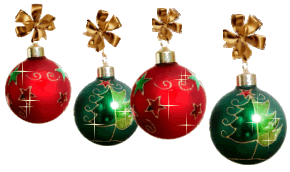 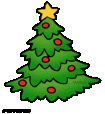 CHILDREN’S CHRISTMAS PARTYSunday 13th December2.30 – 4.30pmAfternoon Tea and Soft DrinksGames and EntertainmentSpecial visit from Father Christmas                      Bar open: 2pm                    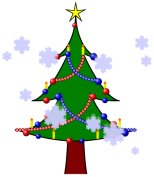 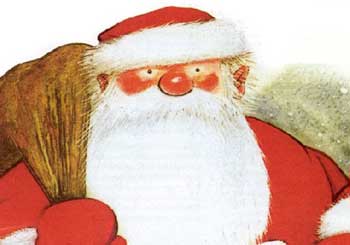 Tickets: £4 per child(please bring a floor cushion, and parents to supply the Santa present)To book your children and their friends a place, please email me on catering@warwickboatclub.co.uk, and let me know the names and ages of those joining in this festive, fun afternoon.Ho ho ho!Libby NewmanSocial Committee